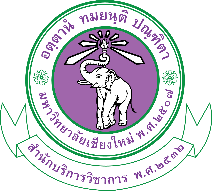 บันทึกรายงานผลการไปอบรมสัมมนาของบุคลากรสำนักบริการวิชาการ มหาวิทยาลัยเชียงใหม่วันที่          เดือน            พ.ศ.		        เรียน	ผู้อำนวยการสำนักบริการวิชาการ		ตามที่ข้าพเจ้า...................................ตำแหน่ง.........................พร้อมด้วย.........(กรณีเดินทางไปเข้าร่วม 2 ท่านขึ้นไป)...............ตำแหน่ง.........................ได้เข้าร่วมอบรม/สัมมนาตามหนังสือเลขที่................ลงวันที่………………………………..เรื่อง.......................…………………ณ................................ระหว่างวันที่ ......................................ถึงวันที่...........................................รวมเป็นเวลา..................วัน  		บัดนี้การอบรม/สัมมนาดังกล่าวได้เสร็จสิ้นเรียบร้อยแล้ว ข้าพเจ้าขอรายงานการอบรม/สัมมนา ดังนี้สรุปเนื้อหาการอบรม/สัมมนา      	วิทยากร            	1………………………………………………………………………. 	2.………………………………………………………………………	หัวข้อการอบรม	1………………………………………………………………………. 	2.………………………………………………………………………    	3.………………………………………………………………………เอกสารที่ได้รับจากการอบรม/สัมมนา มีดังต่อไปนี้ คือ	1………………………………………………………………………. 	2.………………………………………………………………………    	3.………………………………………………………………………ความรู้ที่ได้รับจากการอบรมครั้งนี้	1………………………………………………………………………. 	2.………………………………………………………………………    	3.………………………………………………………………………	4.………………………………………………………………………	5.………………………………………………………………………การเผยแพร่ความรู้ ประสบการณ์ ทักษะและอื่นๆ แก่ผู้ที่เกี่ยวข้อง คือ	1………………………………………………………………………. 	2.………………………………………………………………………    	3.………………………………………………………………………	4.………………………………………………………………………	5.………………………………………………………………………ข้อเสนอแนะให้สำนักบริการวิชาการ มหาวิทยาลัยเชียงใหม่ พิจารณาดำเนินการ คือ........................................................................................................................................................................................................................................................................................................................................................................................................................................................................................................................................................................................................................................................................................................................		จึงเรียนมาเพื่อโปรดทราบ และพิจารณาดำเนินการต่อไป 							ลงชื่อ.....................................................ผู้รายงาน                                                                                (..................................................)                                                                                  ตำแหน่ง.................................        	ความคิดเห็นของหัวหน้าฝ่าย........................................................................................................................................................................................................................................................................................................................................................................................................................................................................................................................................................................................................................................................................................................................							ลงชื่อ.....................................................ผู้รายงาน                                                                                (..................................................)                                                                                  ตำแหน่ง.................................ความคิดเห็นของผู้อำนวยการ......................................................................................................................................................................................................................................................................................................................................................................................................................................................................................................................................................................................................................................................................................................................................................................................................................................................................................................							ลงชื่อ.....................................................                                                                                  (.............................................)                                                                                ผู้อำนวยการสำนักบริการวิชาการหมายเหตุ  	1.  แนบสำเนาประกาศนียบัตร หนังสือสำคัญ หรือหนังสือรับรองการเข้ารับการฝึกอบรม/
		สัมมนาและเอกสารที่เกี่ยวข้องกับการฝึกอบรม/สัมมนาไปกับรายงานฉบับนี้ด้วย	2.  ส่งรายงานพร้อมทั้งเอกสารที่เกี่ยวข้องให้ผู้บังคับบัญชาตามลำดับขั้น ภายใน 7 วัน หลัง
		สิ้นสุดการการฝึกอบรม/สัมมนา